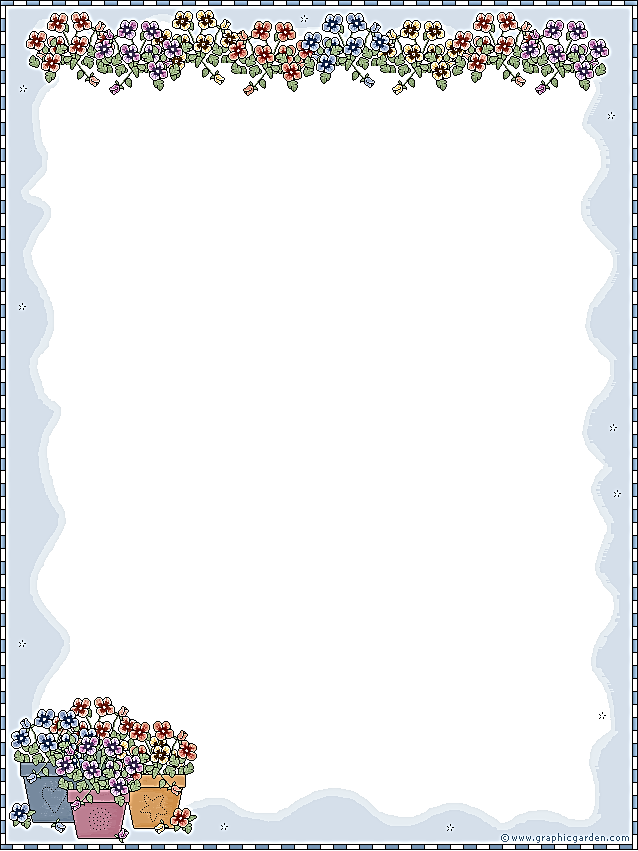 МДОУ №21 «Ласточка» ЯМРЭссе на тему:«Мои ценностные качества, как педагога»Подготовила : воспитатель первойквалификационной категорииМахова Т.Ю. …            Воспитатель… всего не перечесть, говорить об этом можно много. Здесь и личные, и профессиональные качества, но главное из них – забота о детях! Говорят, опыт приходит с годами. Полностью согласна с этим мнением. Я работаю в детском саду сравнительно недавно. Но все-таки постараюсь поделиться своими мыслями о профессии воспитателя.Каким же должен быть воспитатель? Я выбрала профессию другую, но пришла работать в детский сад воспитателем. Надолго ли? Думала,что временная работа,вызванная обстоятельством. Хотя сложилось иначе. Я поняла, что выбор профессии «по обстоятельствам» тоже может быть счастливым,если есть интерес к ней,желание научиться. Чем больше познаешь ее секреты, тем больше хочется узнать,разгадать. Профессия воспитателя для меня стала не просто профессия, это – образ жизни, хобби, увлечение, состояние души. Она заставляет меня всё время двигаться вперед,развивать свои творческие способности, даёт возможность окунуться в детство… Мне позволено судьбой, быть рядом с нашим будущим – с нашими детьми! Каждая мать счастлива, когда вновь проживает период детства со своим ребёнком. А мне посчастливилось наслаждаться периодом детства ежеминутно.Быть воспитателем в современных условиях сложно и ответственно, так как нужны не только всесторонние знания и опыт, но и огромное терпение,постоянно находиться в творческом поиске,вносить в работу что то новое. Эта работа необходима, и дает обществу детей, подготовленных к дальнейшей жизни, уверенных в себе, желающих учиться дальше.И пусть я только в начале своего творческого пути, и многому еще придется научиться,многое познать, как говорится в русской народной пословице: «Не стыдно не знать,стыдно не учиться». А мои дети с их честными светлыми глазами вдохновляют меня на познание нового и интересного.Каждое утро я прихожу в детский сад, захожу в свою группу, постепенно группа наполняется детьми. Я ловлю взгляды моих детей, таких похожих и одновременно таких разных. Они добрые и отзывчивые, с удивительными глазами,ловящими каждое моё движение. Они слушают каждое мое слово, копируют мою интонацию. А еще есть тихие и замкнутые, испуганные и равнодушные, но и они когда-нибудь захотят общаться, рассказать о своих игрушках, мультфильмах. Их радостное, коротенькое приветствие, теплые объятия заставляют забыть обо всём,пробуждают в тебе силы и желание сделать всё, чтобы этот яркий свет,эта любовь не только никогда не исчезали, а разжигались и становились всё сильнее и ярче. Какая же удивительная это профессия – воспитатель! Работа с детьми дает возможность проявить человеку все самое хорошее, что в нем заложено, все его способности. Кто-то хочет быть певцом – но голос не тот,мечтает быть актером, но не решается, думает о славе художника, но способности не те… . А в детском саду воспитатель может реализовать все свои желания – и петь, и танцевать, и рисовать, и быть артистом – это наши веселые праздники с разными героями. Ну какой народный артист может похвастаться двумя ролями в течении двух часов?! А воспитатель может быть на одном утреннике Бабой Ягой, а на другом – медведем! 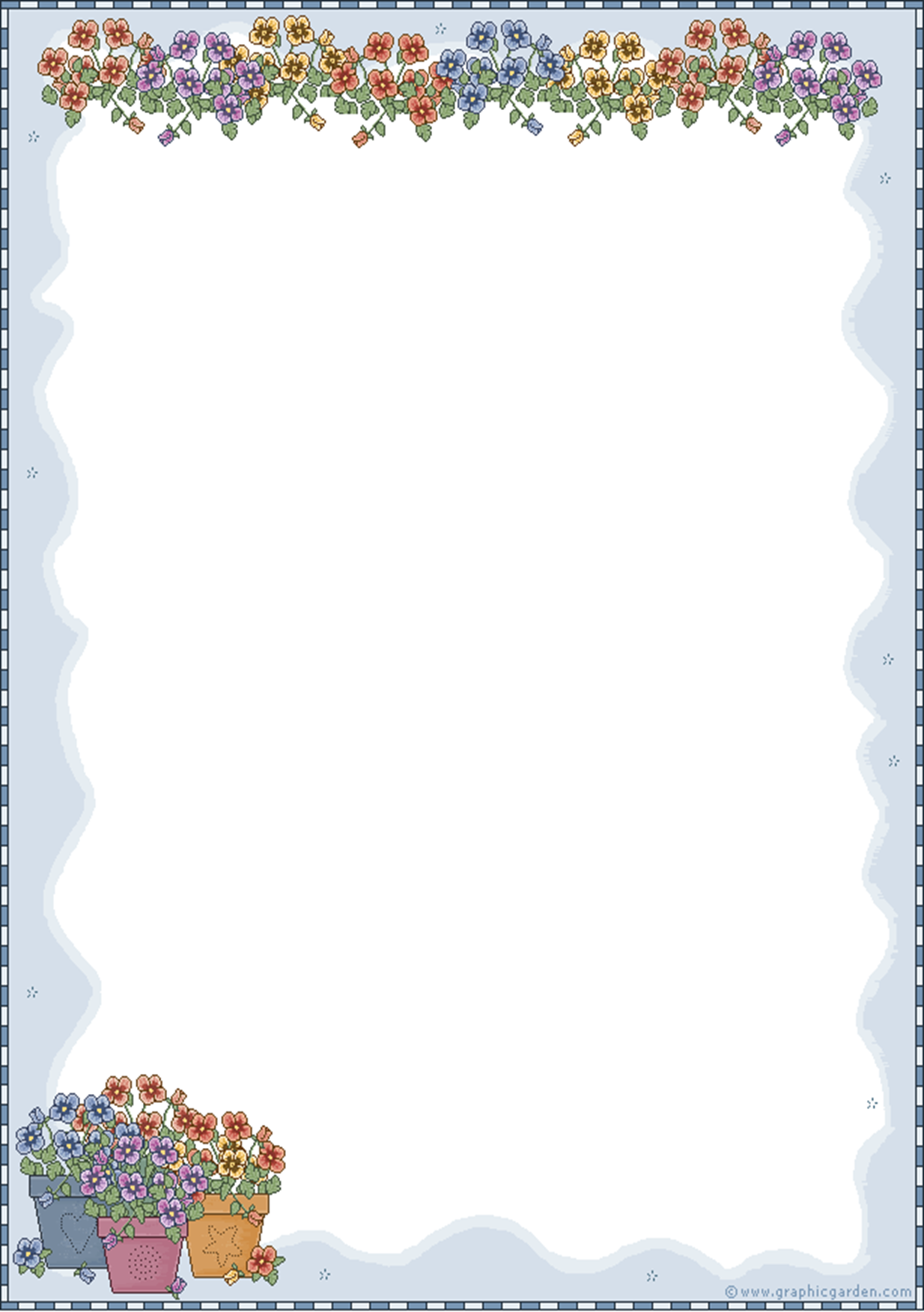 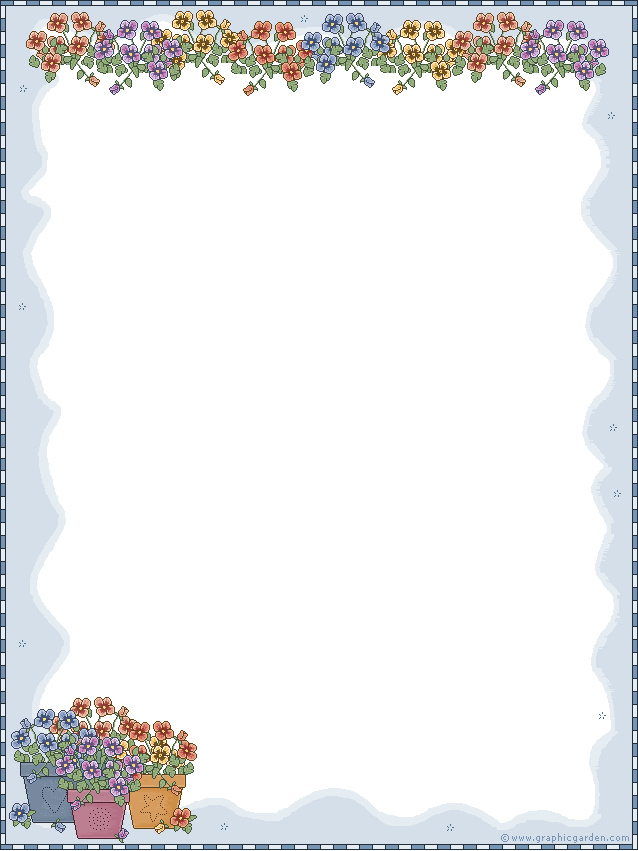 	И всегда он найдет самых блавгодарных зрителей, самых независимых судей – в лице детей. А в моей группе дети восхищаются все, что делаю я, воспитатель. Все таланты не просто реализуются, но и доставляют радость детям! А какое удовлетворение испытываю я, когда у детей что-то получается! Как они поют, танцуют, трудятся вместе.Да, конечно, чтобы научить чему либо ребенка, выработать какие либо навыки воспитатель тратит много эмоциональных сил, но и взамен получает очень много положительных эмоций! Взяв младшую группу, я окунулась в мир малышей – изучаю окружающий мир, учусь играть, дружить, и наконец, провожать детей в школу! Конечно, ты не плачешь каждый день, когда их забирают домой. Ты плачешь, раз в несколько лет, в конце мая, когда вдруг ясно осознаешь, что этих детей… уже не будет в твоей группе. Они не придут с утра и их глаза не встретятся с твоими глазами, ты не дотронешься до них, они не возьмут тебя за руку – они уходят от тебя… - и это грустно.И они уходят из детского сада, уходят в другую жизнь, но в моем серце остаются навсегда.Кажется, что другие дети будут чужими, и я не смогу их полюбить так, как прежних. Но, увидев открытые взгляды малышей, понимаешь – ты им нужна. И так из года в год, из поколения в поколение… Жизнь продолжается                                                          Шаловливые, веселые, смешные…Озорные лучики в глазах!Ангелы! Горячие, земные,Наполняют шумом детский сад.Душу детскую свою откроют настежь…И, устав немножко от проказ,Будут ждать терпенья и участья,И заглянут в каждого из нас.И нельзя уйти и отстраниться,Если выбрал в жизни этот путь,Чтоб учить и многому учиться,И воспитывать, и мамой быть чуть-чуть.Быть в ответе за того, кто рядом.Будущее за руку вести.И не ждать за результат награду:Просто потому, что «приручил» ...Как же здорово, когда они смеются,Покоряя снами рубежи!Верим… Многого они добьются!Ведь когда-то с ними были мы!В Ярославском крае стоит наш садик гордо,Где девиз простой: «Хочу все знать»!Где идем к победам мы достойно!Мы на службе детства! Так держать!..